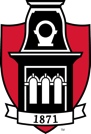 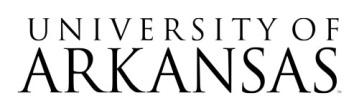 Request for Proposal (RFP)RFP #05222023Payment Card Industry Data Security Standards (PCI DSS) Compliance ServicesADDENDUM #1Due to the volume of questions received and the University’s desire to provide bidders with the best answers possible, the following deadlines in Section 7 of the RFP document have been extended.6/30/2023			Last Date UA will accept questions 7/14/2023			Last date UA will issue an addendum (if necessary)7/27/2023, 2:30 PM CDT	Proposal Submission Deadline and Bid Opening EventNote: Attendance at RFP opening is not required. No award will be made. Only names of respondents, and a preliminary determination of proposal responsiveness, will be made at this time.8/18/2023			Notice of Intent to AwardUpon Intent to Award TBD*	Contract Negotiations Begin (upon intent to award)Upon Contract Approval:	Service to Commence (upon final legislative approval, if applicable)All other elements of the RFP remain the same at this time. Respectfully, Ellen FergusonEllen FergusonSr. Procurement Coordinator/Contracts Manager